Кафедра ЭОПКонтрольная работа по дисциплине«Экономическая оценка инвестиций»Выполнил: Романов А.А.Группа: ЗЭКП-1-20Проверила: Юдина Н.А.                                                                         Вариант №22Казань 2024 гСодержание1.Постановка задачи и исходная информация для ее решения…………….. 32. Порядок выполнения процедур экономических обоснований...…………41. Решение первой прямой задачи ……………………………………………51.1 Определение себестоимости выпускаемой продукции …………………71.2 Определение цены реализации ………………………………………….101.3 Отчет о прибылях и убытках……………………………………………..101.4 Определение точки безубыточности производства ……………………111.5 Определение срока окупаемости………………………………………...142. Решение второй прямой задачи…………………………………………. .152.1 Определение себестоимости выпускаемой продукции……………..….162.2 Определение цены реализации……………………………………….….192.3 Отчет о прибылях и убытках…………………………………….……….202.4 Определение точки безубыточности производства…………………… 212.5 Определение срока окупаемости…………………………………….......233. Решение обратной задачи………………………………………………….25Заключение……………………………………………………….…………...301. Постановка задачи и исходная информация для ее решения	С развитием рыночных отношений существенным образом расширились возможности в выборе направлений инвестирования капитала. Каждое предприятие заинтересовано в поиске наиболее привлекательных сфер вложения своего капитала и не ограничено какими-то узкими рамками отраслевых интересов.Поэтому в качестве задач, рекомендуемых для проведения практических занятий, можно выбрать любой вариант вложения капитала с целью организации новых предприятий и производств; расширения, реконструкции и модернизации действующего производства; реализации программы конверсии; выпуска новой продукции; внедрения новой техники; использования новой технологии; проведения организационно-технических мероприятий; развития сельского хозяйства и иных направлений.	В целях же активизации учебного процесса в каждой группе предлагается самостоятельно сформулировать постановку задачи с учетом интереса, проявляемого студентами к тому или иному виду бизнеса, знания определяющих особенностей его организации с точки зрения потребных ресурсов для его ведения (необходимое оборудование, сырье, материалы и т.д.).	Однако в любом случае для проведения процедур 30 потребуется информация, изложенная ниже.1. По каждому виду необходимого оборудования и иного имущества определяются:а) стоимость, тыс.руб.;б) годовая норма амортизации, % (или срок службы, г.);в) потребляемая мощность, кВт-ч;г) коэффициент использования мощности;д) стоимость электроэнергии, руб./(кВт-ч);е) время работы двигателя, ч.2.  По каждому виду необходимого сырья и материалов определяются:а) норма расхода, единица затрат/единица продукции;б) цена единицы сырья или материала, руб. /единица сырья или материалов.3. По предполагаемой численности работающих и условиям их труда определяются:а) количество работающих по категориям (рабочие, служащие, руководители и т.д.), человек;б) средний размер месячной оплаты труда по категориям, руб. /месяц;в) режим работы (количество рабочих смен в сутки и продолжительность рабочей смены).4. Дополнительная информация, необходимая для проведения расчетов:а) арендная плата, тыс.руб.;б) транспортные расходы, тыс. руб.;в) другие, не учтенные выше расходы, связанные с деятельностью предприятия (например, охрана, командировки, страховка, затраты на проведение маркетинговых исследований и т.д.), тыс.руб.; г) количество изготавливаемой продукции, шт.	Представленный выше перечень исходной информации является базовым практически для любой задачи экономических обоснований, однако его нельзя рассматривать в качестве полностью исчерпывающего. В зависимости от специфики конкретной задачи этот перечень должен быть уточнен, скорректирован, расширен или же, наоборот, уменьшен.	В случае же возникновения затруднений при постановке конкретной задачи экономических обоснований для проведения практических занятий допускается использовать любой вариант задач из числа представленных в Приложениях 1-3 в качестве примера.2. Порядок выполнения процедур экономических обоснований1.  После осуществления постановки задачи и определения всей необходимой исходной информации предполагается решение прямых задач Э0, имеющих целью определение ожидаемого результата деятельности предприятия.	Поэтому на данном этапе необходимо будет последовательно провести расчеты, направленные на:- определение себестоимости выпускаемой продукции;- определение цены реализации;- составление "Отчета о финансовых результатах".	Порядок выполнения указанных расчетов представлен ниже в соответствующих разделах.2.  Далее следует проанализировать полученные результаты с точки зрения удовлетворения желаемых целей по размеру получаемой прибыли, заработной платы и т.д., а также с точки зрения целесообразности производства и реальности реализации продукции при рассчитанных на первом этапе величинах себестоимости и цены продукции.3.  В случае обнаружения несоответствия ожидаемого и реального положения необходимо принять меры для его устранения за счет различного рода мероприятий:- уменьшения стоимости приобретаемого оборудования или сырья в результате переориентации на работу с другими поставщиками;- поиска внутрипроизводственных ресурсов снижения себестоимости за счет уменьшения затрат по различным элементам (заработная плата, расходы по управлению и т.д.).	После этого необходимо пересчитать ожидаемые результаты, повторно проведя все расчеты, указанные в пункте 1, а также определить:- точку безубыточности при тиражировании продукции;- срок возврата кредитных средств, необходимых для организации производства.	Порядок выполнения указанных расчетов представлен ниже в соответствующих разделах.4. Решение вышеуказанных задач, условно относимых к классу прямых задач исследовательского (поискового) прогнозирования при проведении процедур ЭО, позволяет определить результат при различных значениях имеющейся исходной информации, принятой для проведения расчетов.	Несмотря на всю важность решения подобных задач с точки зрения управления процессами принятия решений их можно рассматривать лишь в качестве пассивных, дающих отображение предпочтения на множестве реально существующих альтернатив вложения капитала при простом их переборе.	Поэтому с позиции формирования стратегии поведения предприятия и активного управления его финансово-экономической политикой в условиях рынка наибольший интерес представляют несколько иные задачи, условно относимые к классу обратных задач нормативного (целевого) прогнозирования при проведении процедур 30 и формирующие следующую группу задач. Они направлены на определение предельных значений различных экономических показателей, обеспечивающих желаемые условия. Следует особо подчеркнуть , что введение в систему 30 задач балансировки экономических показателей по сравниваемым вариантам существенным образом расширяет функциональные возможности процедур 30 и выгодно отличает особенности такого подхода. Только на этой основе появляются реальные возможности конструирования экономических показателей деятельности предприятия, обеспечивающих достижение целевых ориентиров.	В связи с этим далее предполагается решение обратных задач 30, имеющих целью обеспечение получения желаемых величин экономических показателей за счет:-  определения минимально допустимых объемов производства в натуральном и стоимостном выражениях;- определения предельно допустимого размера себестоимости и цены единицы производимой продукции.5. Завершается работа подготовкой и оформлением отчета по проведенному обоснованию, который должен содержать весь комплекс выполненных расчетов и анализ полученных при этом результатов.Решение первой прямой задачиИсходные данные:Стоимость оборудования:1) ванна для химического травления – 8000 руб.;2) ванна для промывки – 4200 руб.;3) фотолитографическое оборудование – 16000 руб.;4) координатный станок – 29000 руб.;5) аппарат волновой пайки – 24000 руб.Итого: 81200 руб.Срок службы оборудования:1) ванна для химического травления – 5 лет;2) ванна для промывки – 10 лет;3) фотолитографическое оборудование – 4 года;4) координатный станок – 10 лет;5) аппарат волновой пайки – 3 года.Потребляемая мощность оборудования:1) фотолитографическое оборудование – 3 кВтч;2) координатный станок – 1 кВтч;3) аппарат волновой пайки – 10 кВтч.Стоимость:1) негатив печатной платы для производства всего объема – 600 руб.;2) металлизированный текстолит – 450 руб. на одну плату;3) реактивы – 25 г/плату по 360 руб./кг;4) комплектующие – 1000 руб. на одну плату.Предполагаемая численность работающих и условия их труда:1) количество работающих – 5+22=27 чел.;2) средний размер месячной оплаты труда – 6300 руб.;3) режим работы – пятидневная рабочая неделя в две смены по 8 часов.Дополнительная информация:1) арендная плата за месяц – 5000 руб.;2) стоимость электроэнергии – 0,78 руб./(кВтч);3) средний дневной выпуск печатных плат – 500+22=522 шт.3.Определение себестоимости выпускаемой продукцииСреднее число рабочих дней в месяце :(365*5)/(7*12)=22 день.1.Материальные затраты:Где Зм – величина материальных затрат, руб.;Нрас – норма расхода рассчитываемого вида материальных затрат, единица затрат/единица продукции;Цед – цена единицы рассчитываемого вида материальных затрат, руб./единица.Отсюда, затраты на весь объем продукции за месяц (22 дн.) составят1) негатив печатной платы для производства всего объема – 600 руб.;2) металлизированный текстолит – 450*522=234900руб.3) реактивы – 0,025*360*522=4 698 руб.4) комплектующие – 1000*522=522 000 руб.Всего затрат на материалы: 600+234900+4 698+522 000=762198 руб.762198*22=167683562. Затраты на силовую энергию:Затраты на силовую энергию Сэл , руб., по каждому виду оборудования могут быть определены по следующей формуле: =Где Цэл – стоимость электроэнергии, руб.(кВт-ч);Nэл – потребляемая мощность, кВт-ч;КДВ – коэффициент использования мощности оборудования;ТДВ – время работы оборудования, ч.Кдв = 0,8 Отсюда, затраты на электроэнергию в месяц составят:1) фотолитографическое оборудование – 0,78*3*0,8*16=29,95 руб.2) координатный станок – 0,78*1*0,8*16*=9,9 руб.3) аппарат волновой пайки – 0,78*10*0,8*16*=99,8 руб.Всего затраты на электроэнергию за месяц: (29,95+9,9+99,8)*22=3 072руб.Суммарные материальные затраты:  16 543 670+3 072=16 546 742 руб.3. Затраты на оплату труда:Где Зпл – заработная плата всех работников, руб.Чр – численность работников, чел;Зплср – средняя зарплата одного работника, руб.27*6 300=170100 руб.4. Единый социальный налог:Величина отчислений по каждому их виду, входящему в единый социальный налог Зсн , руб., рассчитывается по следующей формуле:Где Зсн – единый социальный налог, руб.Зпл – затраты на оплату труда, руб.;Котч - размер отчислений по каждому их виду, %.Отчисления составят:В пенсионный фонд: (170100*28)/100=47628 руб.На социальное страхование: (170100*4)/100=6804 руб.На обязательное медицинское страхование: (170100*3,6)/100= 6123 руб.ЕСН = 47628 + 6804 + 6123=54431 руб.5. Амортизация основных средств:Где Сао – сумма амортизационных отчислений, руб.Коб – стоимость оборудования, руб.Нам - норма амортизацииНам рассчитывается следующим образом: х100         Где Нам – норма амортизации, %;n – срок службы оборудования, лет.1) ванна для химического травления – 100/5=20% 2) ванна для промывки – 100/10=10% 3) фотолитографическое оборудование – 100/4=25% 4) координатный станок – 100/10=10% 5) аппарат волновой пайки – 100/3=33,3%.Амортизация за месяц:1) ванна для химического травления – (8000*20/100)/12=133 руб.;2) ванна для промывки – (4200*10/100)/12=35 руб.;3) фотолитографическое оборудование – (16000*25/100)/12=333 руб.;4) координатный станок – (29000*10/100)/12= 241 руб.;5) аппарат волновой пайки – (24000*33,3/100)/12=666 руб.Всего ежемесячные амортизационные отчисления: 133 + 35 + 333 + 241 + 666= 1408 руб.6. Прочие расходы:1) арендная плата за месяц – 5 000 руб.Таблица 1. Суммарные текущие затраты на весь объем выпуска продукции за месяц4.Определение цены реализацииРазмер договорной цены Цдог может быть определен по следующей формуле:Где С - себестоимость единицы продукции, руб.;Н - налоги в бюджет, относимые на финансовые результаты и не включаемые в состав себестоимости, руб.;Пед - прибыль в расчете на единицу продукции, руб.С= 16 999 295/(522*22)=147Цдог =147+1 273= 1420 руб.                               2.Отчет о прибылях и убыткахТаблица 2. Отчет о прибылях и убыткахВыручка рассчитывается следующим образом:Где Вреал – выручка, руб.Цi – цена единицы продукции, руб.– количество изготовленной продукции, шт.Вреал= 2 782 *515*22=31 520 060 руб.Рентабельность продукции:Где Рпрод – рентабельность продукции, %Чпр – чистая прибыль, руб.С – себестоимость продукции, руб.Рентабельность продукции составит: (1 273/2 782)*100=45,75Определение точки безубыточности производстваУсловно-переменные затраты:- материальные затраты =16 768 356руб. - зп производственных рабочих=70 000 руб.-ЕСН=24 920 руб.-затраты на электроэнергию=3 072 руб.Условно-переменные затраты=16 768 356+70 000+24 920+3 072=16 866 348 руб.16 866 348/(522*22)=1 468 руб./шт.Условно-постоянные затраты:- расходы по основной зп=56 000 руб.-ЕСН=19 936 руб.- амортизация (1 408  руб. )- прочие затраты (5 000 руб.)Условно-постоянные затраты: 56 000+19 936+1 408+5 000=82 34482 344/(522*22)= 7,17В разрезе представленной классификации себестоимость единицы продукции С, руб./шт., может быть определена следующим образом:,где     – величина условно-переменных расходов в себестоимости единицы продукции, руб./шт.; – суммарная величина условно-постоянных расходов в себестоимости всего объема производства продукции, руб.; – объем производства продукции, шт.С=1 468 +82 344/522*22=7 руб.Точка безубыточности может быть определена как:Где Nбез – точка безубыточности,Рсум – суммарная величина условно-постоянных расходов.Ц – цена продукции, руб.В нашем случае точка безубыточности равняется 82 344/ (2 782 -1468)=62 шт.Если в числитель добавить сумму желаемой балансовой прибыли то получим объем необходимый для ее достижения. Nнеобх= (82344+14 418 742)/(2 782 -1 468))=14 881 470/1 314=11 035 шт.    31 520 06016 768 35616 768 356 462 728                                             350Рис.1. Определение точки безубыточности продукции1.5 Определение срока окупаемостиТаблица 3.Коэффициент дисконтирования max: 1 год = 1/(1+0,05)=0,9522 год = 1/(1+0,05)2 =0,9073 год = 1/(1+0,05)3 =0,8644 год = 1/(1+0,05)4 =0,8235 год = 1/(1+0,05)5 =0,784Коэффициент дисконтирования min: 1 год = 1/(1+0,21)=0,8262 год = 1/(1+0,21)2=0,6833 год = 1/(1+0,21)3=0,5644 год = 1/(1+0,21)4=0,4675 год = 1/(1+0,21)5 =0,386Срок окупаемости1)  Без учета ставки дисконтирования:Ток=1+ (11 465 067/11 534 993)= 1,992)  С учетом ставки дисконтирования:Ток=2+ (1 002 761/9 966 233 )=2,10Чистый дисконтированный доходЧДД=(10981 313+10462 238+9 966 233+9 493 299+9 043 434)-23 000 000=26 946 517 руб.Индекс доходностиИД=(10981 313+10462 238+9 966 233+9 493 299+9 043 434)/23 000 000= 2,17 руб.Внутренняя норма доходности(49 946 517-23 000 000)/(49 946 517-33 604 131)=5-(5+Х)/(5-21)26 946 517/16 342 386=-Х/-161,648=-Х/-16Х=-1,648*(-16)Х=26,38ВНД=5+26,38=31,38Решение второй прямой задачи.Исходные данные:Стоимость оборудования:1) ванна для химического травления – 2 500 000 руб.;2) ванна для промывки – 4 000 000 руб.;3) фотолитографическое оборудование – 5 000 000 руб.;4) координатный станок – 6 000 000 руб.;5) аппарат волновой пайки – 5 500 000 руб.Итого: 23 000 000 руб.Срок службы оборудования:1) ванна для химического травления – 5 лет;2) ванна для промывки – 10 лет;3) фотолитографическое оборудование – 4 года;4) координатный станок – 10 лет;5) аппарат волновой пайки – 3 года.Потребляемая мощность оборудования:1) фотолитографическое оборудование – 3 кВтч;2) координатный станок – 1 кВтч;3) аппарат волновой пайки – 10 кВтч.МатериалыСтоимость:1) негатив печатной платы для производства всего объема – 600 руб.;2) металлизированный текстолит – 450 руб. на одну плату;3) реактивы – 25 г/плату по 360 руб./кг;4) комплектующие – 1000 руб. на одну плату.Предполагаемая численность работающих и условия их труда:1) количество работающих – 25 чел.;2) средний размер месячной оплаты труда – 6300 руб.;3) режим работы – пятидневная рабочая неделя в две смены по 8 часов.Дополнительная информация:1) арендная плата за месяц – 5000 руб.;2) стоимость электроэнергии – 0,78 руб./(кВтч);3) средний дневной выпуск печатных плат – 520 шт.2.1 Определение себестоимости выпускаемой продукции1.Материальные затраты:Где Зм – величина материальных затрат, руб.;Нрас – норма расхода рассчитываемого вида материальных затрат, единица затрат/единица продукции;Цед – цена единицы рассчитываемого вида материальных затрат, руб./единица.1) негатив печатной платы для производства всего объема – 600 руб.;2) металлизированный текстолит – 450*520=234 000 руб.3) реактивы – 0,025*360*520=4 680 руб.4) комплектующие – 1000*520=520 000 руб.(600+234 000+4 680+520 000)*22=16 704 160 руб.2. Затраты на электроэнергиюЗатраты на силовую энергию Сэл , руб., по каждому виду оборудования могут быть определены по следующей формуле: =Где Цэл – стоимость электроэнергии, руб.(кВт-ч);Nэл – потребляемая мощность, кВт-ч;КДВ – коэффициент использования мощности оборудования;ТДВ – время работы оборудования, ч.Кдв = 0,8 Отсюда, затраты на электроэнергию в месяц составят:1) фотолитографическое оборудование – 0,78*3*0,8*16=29,95 руб.2) координатный станок – 0,78*1*0,8*16*=9,9 руб.3) аппарат волновой пайки – 0,78*10*0,8*16*=99,8 руб.Всего затраты на электроэнергию за месяц: (29,95+9,9+99,8)*22=3 072руб.Суммарные материальные затраты:  16 704 160 +3 072=16 707 232 руб.3. Затраты на оплату труда:Где Зпл – заработная плата всех работников, руб.Чр – численность работников, чел;Зплср – средняя зарплата одного работника, руб.25*6 300=157 500 руб.4. Единый социальный налог:Величина отчислений по каждому их виду, входящему в единый социальный налог Зсн , руб., рассчитывается по следующей формуле:Где Зсн – единый социальный налог, руб.Зпл – затраты на оплату труда, руб.;Котч - размер отчислений по каждому их виду, %.Отчисления составят:В пенсионный фонд: (157 500*28)/100=44 100 руб.На социальное страхование: (157 500*4)/100=6 300 руб.На обязательное медицинское страхование: (157 500*3,6)/100= 5 670 руб.ЕСН = 44 100+6 300+5 670=56 070 руб.5. Амортизация основных средств:Где Сао – сумма амортизационных отчислений, руб.Коб – стоимость оборудования, руб.Нам - норма амортизацииНам рассчитывается следующим образом: х100         Где Нам – норма амортизации, %;n – срок службы оборудования, лет.Норма амортизации :1) ванна для химического травления – 100/5=20% 2) ванна для промывки – 100/10=10% 3) фотолитографическое оборудование – 100/4=25% 4) координатный станок – 100/10=10% 5) аппарат волновой пайки – 100/3=33,3%.Амортизация за месяц:1) ванна для химического травления – (2 500 000*20/100)/12=41 667 руб.;2) ванна для промывки – (4 000 000*10/100)/12=33 333 руб.;3) фотолитографическое оборудование – (5 000 000*25/100)/12=104 167 руб.;4) координатный станок – (6 000 000*10/100)/12= 50 000 руб.;5) аппарат волновой пайки – (5 500 000*33,3/100)/12=152 625 руб.Всего ежемесячные амортизационные отчисления: 41 667+33 333+104 167+50 000+152 625=381 792 руб.6. Прочие расходы:1) арендная плата за месяц – 5 000 руб.;Таблица 2.1. Суммарные текущие затраты на весь объем выпуска продукции за месяц Определение цены реализации:Где С - себестоимость единицы продукции, руб.;Н - налоги в бюджет, относимые на финансовые результаты и не включаемые в состав себестоимости, руб.;Пед - прибыль в расчете на единицу продукции, руб.С= 17 304 522/(520*22)=1 512Цдог =1512+1 273=2 785 руб. Отчет о прибылях и убыткахТаблица 2.2 Отчет о прибылях и убыткахВыручка рассчитывается следующим образом:Где Вреал – выручка, руб.Цi – цена единицы продукции, руб.– количество изготовленной продукции, шт.2 785 *520*22=31 860 400 руб.Рентабельность продукции определяется следующим образом:Где Рпрод – рентабельность продукции, %Чпр – чистая прибыль, руб.С – себестоимость продукции, руб.Рентабельность продукции составит: 1 273/1 512*100=84%. Определение точки безубыточности производстваУсловно-переменные затраты:- материальные затраты =16 704 160- зп производственных рабочих=87 500 руб.-ЕСН=31 150 руб.-затраты на электроэнергию=3 072 руб.Условно-переменные затраты=16 704 160+87 500+31 150+3 072=16 825 882 руб.16 825 882/(520*22)=1 470 руб./шт.Условно-постоянные затраты:- расходы по основной зп=70 000руб.-ЕСН=24 920 руб.- амортизация =381 792  руб. - прочие затраты =5 000 руб.Условно-постоянные затраты: 70 000+ 24 920+381 792+5 000=481 712481 712/(520*22)= 42,10В разрезе представленной классификации себестоимость единицы продукции С, руб./шт., может быть определена следующим образом:,где     – величина условно-переменных расходов в себестоимости единицы продукции, руб./шт.; – суммарная величина условно-постоянных расходов в себестоимости всего объема производства продукции, руб.; – объем производства продукции, шт.С=1 470 +481 712/11440=1 512 руб.Точка безубыточности может быть определена как:Где Nбез – точка безубыточности,Рсум – суммарная величина условно-постоянных расходов.Ц – цена продукции, руб.В нашем случае точка безубыточности равняется 481 712/(2 785-1 470)= 366,3=367 шт.Если в числитель добавить сумму желаемой балансовой прибыли то получим объем необходимый для ее достижения. Nнеобх= (481 712+14 555 878)/(2 785-1 470)=11 436 шт.   31 860 40017 304 52216 825 882  82 344                                            367Рис.1. Определение точки безубыточности продукции               2.5 Определение срока окупаемости                            Таблица 2.3.Срок окупаемости1)  Без учета ставки дисконтирования:Ток=1+(11 563 502/11 644 702)=1,992)  С учетом ставки дисконтирования:Ток=2+(1 352 499/10 061 022)=2,13Чистый дисконтированный доходЧДД= (11 085 756+10 561 745+10 061 022+9 583 590+9 129 446)-23 000 000=27 421 559 рб.Индекс доходностиИД=50 421 599/23 000 000= 2,19Внутренняя норма доходности(50 421 599-23 000 000)/(50 421 599- 34 072 398)=(5-(5+Х))/(5-21)27 421 599/16 349 201=-Х/-16Х=- 1,67*(-16)Х=26,83ВНД=5+26,83=31,833. Решение обратной задачиУстановим размер чистой прибыли за месяц равный 15 000 000 руб. Цена= 2 800 руб.Количество= NЧП = Нп – ПнПн = 0,20· НпЧП = Нп – 0,20· Нп = Нп · (1-0,20)ЧП = 0,80· Нп Нп = 15 000 000/0,80=18 750 000руб.1.Материальные затраты:1) негатив печатной платы для производства всего объема – 600 руб.;2) металлизированный текстолит – 450руб.3) реактивы – 0,025*360=9руб.4) комплектующие – 1000 руб.Всего затрат на сырье: 450+9+1 000=1 459*N +600 руб/мес2. Затраты на силовую энергию:1) фотолитографическое оборудование – 0,78*3*0,8*16=29,95 руб.2) координатный станок – 0,78*1*0,8*16*=9,9 руб.3) аппарат волновой пайки – 0,78*10*0,8*16*=99,8 руб.Всего затраты на электроэнергию за месяц: (29,95+9,9+99,8)*22=3 072руб.Суммарные материальные затраты на месяц:: 1 459*N+3 075+600 руб/мес.3. Затраты на оплату труда:25*6 300=157 500 руб.4. Единый социальный налог:В пенсионный фонд: (157 500*28)/100=44 100 руб.На социальное страхование: (157 500*4)/100=6 300 руб.На обязательное медицинское страхование: (157 500*3,6)/100= 5 670 руб.ЕСН = 44 100+6 300+5 670=56 070 руб.5. Амортизация основных средств:С_ао=(К_об*Н_ам)/100Где Сао – сумма амортизационных отчислений, руб.Коб – стоимость оборудования, руб.Нам - норма амортизацииНам рассчитывается следующим образом:Н_ам=1/n х100         Где Нам – норма амортизации, %;n – срок службы оборудования, лет.1) ванна для химического травления – 100/5=20% 2) ванна для промывки – 100/10=10% 3) фотолитографическое оборудование – 100/4=25% 4) координатный станок – 100/10=10% 5) аппарат волновой пайки – 100/3=33,3%.Амортизация за месяц:1) ванна для химического травления – (2 500 000*20/100)/12=41 667 руб.;2) ванна для промывки – (4 000 000*10/100)/12=33 333 руб.;3) фотолитографическое оборудование – (5 000 000*25/100)/12=104 167 руб.;4) координатный станок – (6 000 000*10/100)/12= 50 000 руб.;5) аппарат волновой пайки – (5 500 000*33,3/100)/12=152 625 руб.Всего ежемесячные амортизационные отчисления: 41 667+33 333+104 167+50 000+152 625=381 792 руб.6. Прочие расходы:1) арендная плата за месяц – 5 000 руб.;В = 2 800 * N2 800*N = 1459*N+3 072+600+157 500+56 070+5 000+381 792+18 750 0002 800*N – 1 459*N = 19 354 0391 341*N = 19 354 039N = 19 354 039/1 341= 14 433 шт.Выручка= 14 433*2 800=40 412 400 руб.Таблица 3.1. Отчет о прибылях и убыткахТаблица 3.2 Суммарные текущие затраты на весь объем выпуска продукции за месяцУсловно-переменные затраты:- материальные затраты =21 058 966 руб. - зп производственных рабочих=87 500 руб.-ЕСН=31 150 руб.-затраты на электроэнергию=3 072 руб.Условно-переменные затраты=21 058 966+87 500+31 150+3 072=21 180 688 руб.21 180 688/14 433= 1 467,5=1 468 руб./шт.Условно-постоянные затраты:- расходы по основной зп=70 000 руб.-ЕСН=24 920 руб.- амортизация =381 792 руб.- прочие затраты = 5 000 руб.Условно-постоянные затраты: 70 000+24 920+381 792+5 000=481 712 руб.481 712/14 433=33Чистая прибыль на единицу изделия:ЧП=15 000 000/14 433=1 039Рентабельность продукции определяется следующим образом:Где Рпрод – рентабельность продукции, %Чпр – чистая прибыль, руб.С – себестоимость продукции, руб.Рентабельность продукции составит: 1 039/(1 468+33)=69,2%Точка безубыточности может быть определена как:Где Nбез – точка безубыточности,Рсум – суммарная величина условно-постоянных расходов.Ц – цена продукции, руб.В нашем случае точка безубыточности равняется 481 712/(2 800-1 468)=362Nнеобх=(481 712+18 750 000)/(2 800-1 468)=14 438 шт.     40 412 40021 662 40021 062 038  481 712                                                          362Рис.3.1. Определение точки безубыточности продукцииОпределение срока окупаемостиТаблица 3.3.Срок окупаемости1)  Без учета ставки дисконтирования:Ток=1+(8 000 000/15 000 000)=1,52)  С учетом ставки дисконтирования:Ток=1+(8 720 000/13 605 000)=1,64Чистый дисконтированный доходЧДД=(14 280 000+13 605 000+12 900 000+12 345 000+11 760 000)-23 000 000=41 890 000Индекс доходностиИД= (14 280 000+13 605 000+12 900 000+12 345 000+11 760 000)/23 000 000=2,82Внутренняя норма доходности(64 890 000-23 000 000)/(64 890 000-43 890 000)=(5-(5+Х))/(5-21)41 890 000/21 000 000=-Х/-161,99=-Х/-16Х=31,91ВНД= 5+31,91=36,9ЗаключениеТаблица 3.. Сравнительная таблицаВ результате проведения расчетов можно сделать вывод, что наиболее выгодным проектом для инвестирования является Проект №3. Выбор в пользуэтого проекта обоснован более большой чистой прибылью, чемостальные. В данном проекте производительность печатных плат составит 656 шт в день, затраты на производство 21 662 400 рублей. Выручка от реализации продукции составит 40 412 400 рублей, а размер чистой прибыли 15 000 000 рублей. Рентабельность проекта 69,2%. 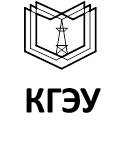 МИНИСТЕРСТВО НАУКИ И ВЫСШЕГО ОБРАЗОВАНИЯ И РОССИЙСКОЙ ФЕДЕРАЦИИФедеральное государственное бюджетное образовательное учреждение высшего   профессионального образования«КАЗАНСКИЙ ГОСУДАРСТВЕННЫЙ ЭНЕРГЕТИЧЕСКИЙ УНИВЕРСИТЕТ»(ФГБОУ ВПО «КГЭУ»)Наименование затратСумма, руб.1. Материальные затраты16 768 3562. Затраты на оплату труда170 1003. Единый социальный налог54 4314. Амортизация основных средств1 4085. Прочие затраты5 000Всего текущих затрат16 999 295Наименование показателяСумма, руб. 1.Выручка от реализации продукции31 520 060 2.Затраты на производство17 101 318 3.Балансовая прибыль от реализации продукции14 418 742 4.Налоги, относимые на финансовые результаты0 5.Балансовая прибыль за вычетом налогов, относимых на           финансовые результаты14 418 742 6.Льготы по налогу на прибыль0 7. Налогооблагаемая прибыль14 418 742 8.Налог на прибыль2 883 748 9.Чистая прибыль11 534 993Временной интервал0012345Инвестиционные затраты, .руб.Инвестиционные затраты, .руб.-23 000 000Текущий доход от проекта,.рубТекущий доход от проекта,.руб11 534 99311 534 99311 534 99311 534 99311 534 993Кумулятивный денежный потокКумулятивный денежный поток-23 000 000- 11 465 00769 98611 604 97923 139 97234 674 965Коэффициент дисконтирования  Emax=5%Коэффициент дисконтирования  Emax=5%0,9520,9070,8640,8230,784Дисконтированный текущий доход(Emax)Дисконтированный текущий доход(Emax)10 981 31310 462 2389 966 2339 493 2999 043 434Сум= 49 946 517Сум= 49 946 517Кумулятивный дисконтированный денежный потокКумулятивный дисконтированный денежный поток-23 000 000-11 465 007-1 002 76210 532 22422 067 21733 602 210Коэффициент дисконтированияEmin=21%Коэффициент дисконтированияEmin=21%0,8260,6830,5640,4670,386Дисконтированный текущий доход(Emin)Дисконтированный текущий доход(Emin)9 527 9047 878 4006 505 7365 386 8414 305 250Сум=33 604 131Кумулятивный дисконтированный денежный потокКумулятивный дисконтированный денежный поток-23 000 000- 13 472 096-5 593 696912 0406 298 88110 604 131Наименование затратСумма, руб.1. Материальные затраты16 704 1602. Затраты на оплату труда157 5003. Единый социальный налог56 0704. Амортизация основных средств381 7925. Прочие затраты5 000Всего текущих затрат 304 522Наименование показателяСумма, руб. 1.Выручка от реализации продукции31 860 400 2.Затраты на производство17 304 522 3.Балансовая прибыль от реализации продукции14 555 878 4.Налоги, относимые на финансовые результаты0 5.Балансовая прибыль за вычетом налогов, относимых на           финансовые результаты14 555 878 6.Льготы по налогу на прибыль0 7. Налогооблагаемая прибыль14 555 878 8.Налог на прибыль2 911 175 9.Чистая прибыль11 644 702Временной интервал0123445Инвестиционные затраты, тыс. руб.-81200Текущий доход от проекта, тыс.руб11 644 70211 644 70211 644 70211 644 70211 644 70211 644 702Кумулятивный денежный поток-8120011 563 50223 208 20234 852 90446 497 60658 142 30858 142 308Коэффициент дисконтирования  Emin=11%0,9520,9070,8640,8230,0,7840,0,784Дисконтированный текущий доход(Emin)11 085 75610 561 74510 061 0229 583 5909 129 4469 129 446Сум=50 421 599Кумулятивный дисконтированный денежный поток-81200-11 914 244- 1 352 4998 708 52318 282 11327 421 55927 421 559Коэффициент дисконтированияEmax=19%0,8260,6830,5640,4670,3860,386Дисконтированный текущий доход(Emax)9 618 5247 953 3316 567 6125 438 0764 494 8554 494 855Сум=34 072 398Кумулятивный дисконтированный денежный поток-81200-13 381 476-5 428 1451 139 4676 577 54311 072 39811 072 398Наименование показателяСумма, руб.1.Выручка от реализации продукции 40 412 4002.Затраты на производство21 622 4003.Балансовая прибыль от реализации продукции 18 750 0004.Налоги, относимые на финансовые результаты05.Балансовая прибыль за вычетом налогов, относимых на финансовые результаты18 750 0006.Налогооблагаемая прибыль18 750 0007.Налог на прибыль3 750 0008.Чистая прибыль15 000 000Наименование затратСумма, руб.1. Материальные затраты21 062 0382. Затраты на оплату труда157 5003. Единый социальный налог56 0704. Амортизация основных средств381 7925. Прочие затраты5 000Всего текущих затрат21 662 400Временной интервал012345Инвестиционные затраты,  руб.-23 000 000Текущий доход от проекта, руб15 000 00015 000 00015 000 00015 000 00015 000 000Кумулятивный денежный поток-23 000 000-8 000 0007 000 00022 000 00037 000 00052 000 000Коэффициент дисконтирования  Emax=5%0,9520,9070,8640,8230,784Дисконтированный текущий доход(Emax)14 280 00013 605 00012 900 00012 345 00011 760 000Сум=64 890 000Кумулятивный дисконтированный денежный поток-23 000 000-8 720 0004 885 00017 785 00030 130 00041 890 000Коэффициент дисконтированияEmin=21%0,8260,6830,5640,4670,586Дисконтированный текущий доход(Emin)12 390 00010 245 0008 460 0007 005 0005 790 000Сум=43 890 000Кумулятивный дисконтированный денежный поток-23 000 000-10 610 000-365 0008 095 00015 100 00020 890 000ПоказательПрямая задача №1Прямая задача №2Обратная задачаСредний дневной объёмпроизводства515520656Себестоимость продукции17 101 31817 304 52221 662 400Цена продукции2 7822 7852 800Чистая прибыль11 534 95311 644 70215 000 000Рентабельность продукции40 8442,1069,2Точка безубыточности350367362ЧДД26 946 51727 421 55941 890 000ИД2,172,192,82ВНД31,3831,8336,9Срок окупаемости инвестиций с учетом дисконтирования1,991,971,53Срок окупаемости инвестиций без учета дисконтирования2,102,131,64